РЕШЕНИЕО награждении почетным знаком «За заслуги перед городом»Рассмотрев решение Комиссии по рассмотрению вопросов о присвоении звания «Почетный гражданин города Петропавловска-Камчатского» и о награждении почетным знаком «За заслуги перед городом», в соответствии с Решением Городской Думы Петропавловск-Камчатского городского округа от 05.11.2009 № 185-нд «О порядке и условиях награждения почетным знаком «За заслуги перед городом» Городская Дума Петропавловск-Камчатского городского округаРЕШИЛА:1. Наградить почетным знаком «За заслуги перед городом» Гапонову Наталью Дмитриевну.2. Разместить настоящее решение на официальных сайтах Городской Думы Петропавловск-Камчатского городского округа и администрации Петропавловск-Камчатского городского округа в информационно-телекоммуникационной сети «Интернет».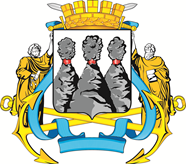 ГОРОДСКАЯ ДУМАПЕТРОПАВЛОВСК-КАМЧАТСКОГО ГОРОДСКОГО ОКРУГАот 28.08.2019 № 484-р22-я сессияг.Петропавловск-КамчатскийПредседатель Городской Думы Петропавловск-Камчатского городского округа Г.В. Монахова